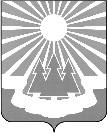 Администрация
муниципального образования «Светогорское городское поселение»
Выборгского района Ленинградской областиПОСТАНОВЛЕНИЕВ целях развития самоорганизации и самоуправления молодёжи, стимулирования деятельности молодёжных объединений, в соответствии с планом мероприятий на 2018 год в рамках реализации муниципальной программы «Молодежь МО «Светогорское городское поселение», администрация МО «Светогорское городское поселение»:П О С Т А Н О В Л Я Е Т:1. Организовать и провести 9-10 ноября 2018 г. Муниципальный молодёжный марафон «МММ-2018. Эволюция» (далее Марафон).2. Утвердить Положение о проведении Марафона (Приложение).3. Ответственным за организацию и проведение Марафона от администрации назначить специалиста 1 категории сектора по культуре, делам молодёжи и спорту 
Лановую Е.М.4. И.о. директора МБУ «КСК г. Светогорска» Гапоненко В.П. оказать содействие 
в организации и проведении Марафона.5. Рекомендовать директору муниципального предприятия МО «Светогорское городское поселение» «Пресс-центр Вуокса» Тихоновой Н.В. проинформировать население о проведении Марафона,  обеспечить работу корреспондентов в дни проведения Марафона для дальнейшего освещения в СМИ.7. Рекомендовать руководителям предприятий, учреждений и организаций МО «Светогорское городское поселение» (вне зависимости от форм собственности) делегировать участников Марафона.8.  Контроль за исполнением настоящего постановления оставляю за собой.И.о. главы администрации                                                                                                  А.А. РенжинПриложение 1 
к постановлению администрации
МО «Светогорское городское поселение»от «10» августа 2018 №489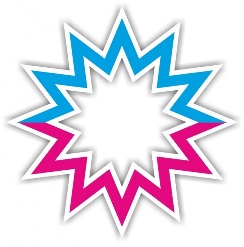 ПОЛОЖЕНИЕо проведении муниципального молодёжного марафона«МММ-2018. Эволюция»Цель:Развитие самоорганизации и самоуправления молодёжи.Задачи:Выявление самого универсального молодёжного объединения на территории МО «Светогорское городское поселение».Развитие физической активности, воспитание моды на здоровый образ жизни. Развитие интеллектуального и социально-деятельностного потенциала молодого поколения, совершенствование ценностно-смысловых ориентиров и жизненных установок.Мероприятие проходит по принципу: «Молодые - молодым».Участники:Команды, делегированные предприятиями, организациями, учреждениями, объединениями. Замены состава команды в ходе проведения Марафона не допускаются!Дата и место проведения:09-10 ноября 2018 года.Россия, Ленинградская область, Выборгский район, г. Светогорск. Открытие 09.11.2018г. в Дом спорта МБУ «КСК г. Светогорска»  в 16.00 (г. Светогорск, ул. Гарькавого, д. 12А)Схема управления мероприятием:Инициаторы Марафона – молодёжный актив МО «Светогорское городское поселение»; Ответственные за исполнение программы Марафона и общую координацию мероприятия – организационно-творческая группа (Приложение 1);Марафон проходит при поддержке администрации МО «Светогорское городское поселение» и МБУ «Культурно-спортивный комплекс г. Светогорска».Программа;Марафон проводится по 6 видам и направлениям (Приложение 2):Нетрадиционная визитная карточка (Приложение 3);Креативно-спортивные соревнования;Выход в эфир (Приложение 4)Квест «Доброволец ЛО» (Приложение 5);Конкурс на креативное мышление;Интеллектуальная игра «МММ QUIS» (Приложение 6);Команда победитель определяется по сумме набранных баллов в каждом виде соревнования.Начисление баллов:В каждом виде команда набирает определённое число баллов, в зависимости от занимаемого места. По итогам всех видов лидирующая команда побеждает в Марафоне. Если команды по итогам всех соревнований набирают одинаковое количество баллов, жюри учитывает дополнительные баллы. Если дополнительные баллы не решают исход марафона, победа присуждается той команде, у которой по результатам всех конкурсов было больше первых мест в любых из 6 соревнований. Награждение:Команда - победитель и призёры в каждом конкурсе награждаются грамотами.Финансирование:Затраты, связанные с организацией и проведением «МММ-2018. Эволюция» берёт на себя организующая сторона.Затраты, связанные с участием в конкурсных мероприятиях (питание, доставка, канцелярия, атрибутика и пр.) берёт на себя направляющая сторона.Дополнительные условия:Порядок выступления команд определяется жеребьевкой.Заявки на участие подаются до 1 ноября по электронной почте: katerina.lanovaja@yandex.ru или в администрацию МО «Светогорское городское поселение» (каб.№9, Лановая Е.М.  на бумажном носителе согласно Приложению 10. P.S. Всем участникам спортивных соревнований необходимо иметь:Спортивную одежду.Сменную обувь.Контактные телефоны/факс:            +7 905 286 47 04 – Лановая Екатерина (813 78) 40 880 - факсДанное Положение является приглашением для участия в Марафоне.*в положение могут быть внесены изменения и дополнения Приложение 1к Положению о проведениимуниципального молодёжного марафона«МММ-2018.Эволюция»ОРГАНИЗАЦИОННО-ТВОРЧЕСКАЯ ГРУППА«МММ-2018. Эволюция»Председатель организационно-творческой группы:Давыдов С.В. – глава администрации муниципального образования «Светогорского городское поселение».Заместитель председателя организационно-творческой группы:Сергеева Л.В. – начальник сектора по культуре, делам молодёжи и спорту.Члены организационно-творческой группы:Лановая Е.М. – специалист 1 категории сектора по культуре, делам молодёжи и спорту.Дибривный А.Г. – старший тренер Дома спорта г. Светогорск (по согласованию).Младших Ксения Павловна – ответственная за направление «Популяризация здорового образа жизни» в  Совете молодежи при главе администрации МО «Светогорское городское поселение» (по согласованию).Туинова Мария Игоревна - ответственная за направление «Патриотическое воспитание молодежи» в  Совете молодежи при главе администрации МО «Светогорское городское поселение» (по согласованию).Приложение 2к Положению о проведениимуниципального молодёжного марафона«МММ-2018. Эволюция»ПРОГРАММА09 ноября 2018г.г. Светогорск, ул. Гарькавого, д.12А, Дом спорта15:30 - Сбор команд, регистрация.16:00 - Церемония открытия.16:15 - Совещание капитанов.16:30 - Нетрадиционная визитная карточка.17:30 - Креативно-спортивные соревнования.16:00 – 20:00 – Выход в эфир.Подробные условия спортивных соревнований будут озвучены на совещании капитанов команд в день проведения.До 20:00 (в течение дня) - конкурс «Выход в эфир». Интервью записывается с одного дубля. В интервью представитель команды (несколько участников команды, вся команда) должен ответить на несколько вопросов.10 ноября 2018г.г. Светогорск, ул. Победы, д. 37, Дом культуры11:00 – сбор команд.11:30 – Квест «Доброволец ЛО».13.30 – Конкурс на креативное мышление.14:30 – Кофебрейк.15:00 – Интеллектуальная игра «МММ QUIS».16:30 – Просмотр фильма.18:00 – Подведение итогов, церемония награждения.19:00 -22:00 – Дискотека (г. Светогорск, ул. Победы, д. 37, Дом культуры).Конкурс на креативное мышление - это сюрприз для участников. Никто не знает какими будут задания, условия конкурса и критерии оценки озвучиваются на месте.Приложение 3к Положению о проведениимуниципального молодёжного марафона«МММ-2018. Эволюция»Нетрадиционная визитная карточка «Кинематографические путешествия»Участники: Вся команда.Описание:Команде необходимо представить нетрадиционную визитную карточку, посвященную году туризма в Ленинградской области: фантазийную зарисовку из жизни команды по мотивам фильма (мультфильма) в жанре «Путешествие».Визитная карточка – это возможность представить свою команду не только членам жюри, но и всем участникам Марафона. Здесь важен творческий подход и участие каждого в выступлении. Постарайтесь по максимуму сделать выступление ярким, красочным, запоминающимся.На выступление каждой команде даётся не более 5 минут.Критерии оценки:-Раскрытие темы-Внешний вид-Идея-Креативность-АртистизмПриложение 4к Положению о проведениимуниципального молодёжного марафона«МММ-2018. Эволюция»Конкурс «Выход в эфир»Участники: Капитан команды или вся команда.Описание:Интервью записывается с одного дубля. В интервью капитан команды (вся команда) должен ответить на несколько вопросов.  Длительность интервью не более 5 минут.Критерии оценки для жюри:Внешний вид;Харизматичность;Оригинальность;Находчивость;Конструктивность.Приложение 5к Положению о проведениимуниципального молодёжного марафона«МММ-2018. Эволюция»КВЕСТ «Доброволец ЛО»Участники: Вся команда.Описание: Квест (англ. Quest – поиски) – один из основных жанров игр, требующих от игроков решения предложенных заданий для продвижения по сюжету. Сюжет может быть предопределенным или же давать множество исходов, выбор которых зависит от действий игроков.Квест требует интеллектуальных знаний по теме квест-игры, нестандартного мышления и сообразительности. Он направлен на овладение навыками коллективного решения поставленных задач, сплочение членов команды; воспитывает стремление к победе, умение быстро ориентироваться на местности.Критерии оценки:время выполнения заданий (по пятибалльной системе);правильность выполнения заданий (за каждый правильный ответ 1 балл);оригинальность при выполнении заданий (по пятибалльной системе);сплоченность команды при выполнении заданий (по пятибалльной системе).Штрафные баллы назначаютсяза нарушение Условий проведения;за нецензурную лексику во время выполнения заданий;Командам для выполнения заданий запрещается использовать интернет, заранее приготовленные материалы (кроме материалов, полученных от организаторов на старте). В случае если использование интернета или других источников будет зафиксировано судьями, судьи вправе не засчитывать выполнение задания.В случае, если команда затрудняется с нахождение очередного объекта игры, она имеет право на звонок в штаб игры для получения подсказки. За каждый звонок с команды снимается 1 балл.	Время прохождения станций будет указано в маршрутных листах, согласно которым команда будет выполнять задания квеста.Задания квеста будут выданы капитанам команд в день игры.Приложение 6к Положению о проведениимуниципального молодёжного марафона«МММ-2018. Эволюция»Интеллектуальная игра «МММ QUIS»Игра «МММ QUIS» - это интеллектуально-развлекательная игра, не требующая предварительной подготовки.	Игра направлена на популяризацию культурно-содержательного и интеллектуального обогащения досуга, содействие в повышении интеллектуального уровня молодёжи.	Игра проходит в 4 раунда:
I  Раунд «Вопросы на эрудицию»II Раунд «Вопросы  в картинках»III Раунд «Кинокадры»IV Раунд «Аудио-вопросы»	Игра проходит по принципу «Вопрос-ответ», за каждый правильный ответ команде начисляются баллы. Команда-победитель определяется по количеству набранных баллов.Правила:запрещается выкрикивать ответы из зала;каждый представитель команды обязан соблюдать общепринятые правила поведения в обществе;каждый участник должен понимать, что Игра – это процесс, с которым связаны определённый азарт и повышенный уровень эмоций, и не провоцировать конфликты, а также не переносить игровую конкуренцию на реальную жизнь;во время проведения игры запрещается пользоваться гаджетами (мобильные телефоны, планшетные компьютеры, смарт часы, плееры с функцией доступа в интернет и т. д.).Приложение 7к Положению о проведениимуниципального молодёжного марафона«МММ-2018. Эволюция»ЗАЯВКАна участие в «МММ-2018. Эволюция»09-10 ноября 2018г.Наименование направляющего учреждения (организации, объединения, самостоятельное участие)_________________________________________________________________ФИО руководителя направляющего учреждения (организации, объединения, капитана) ______________________________________________________________________ФИО капитана команды _________________________________________________________Дата ________________                                                         Подпись ________________10.10.2018№       489О проведении Муниципального молодёжного марафона «МММ-2018. Эволюция»О проведении Муниципального молодёжного марафона «МММ-2018. Эволюция»О проведении Муниципального молодёжного марафона «МММ-2018. Эволюция»О проведении Муниципального молодёжного марафона «МММ-2018. Эволюция»№ п/пФИО участника (полностью)Контактный номер участника